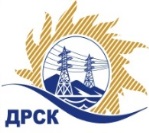 Акционерное Общество«Дальневосточная распределительная сетевая  компания»ПРОТОКОЛ ПЕРЕТОРЖКИСпособ и предмет закупки: запрос предложений  на право заключения Договора на поставку «Метизная продукция» для нужд филиалов АО «ДРСК»,  Закупка 283 р. 1.2 ГКПЗ 2018.          Планируемая стоимость закупки в соответствии с ГКПЗ:  1 902 020,00 рублей без учета НДСПРИСУТСТВОВАЛИ: члены постоянно действующей Закупочной комиссии 1-го уровня АО «ДРСК». ВОПРОСЫ ЗАСЕДАНИЯ ЗАКУПОЧНОЙ КОМИССИИ:В адрес Организатора закупки  поступило 2 (две)  заявки на участие в  процедуре переторжки.Вскрытие конвертов было осуществлено в электронном сейфе Организатора закупки на  ЕЭТП, в сети «Интернет»: https://rushydro.roseltorg.ru автоматически.Дата и время начала процедуры вскрытия конвертов с заявками на участие в переторжке: в 11:00 часов местного времени 10.01.2018 г. Место проведения процедуры вскрытия конвертов с заявками на участие в процедуре переторжки: в сети «Интернет»: https://rushydro.roseltorg.ruСекретарь Закупочной комиссии 1 уровня  АО «ДРСК»                    		                                                              М.Г. ЕлисееваТерёшкина Г.М. Тел. 4162-397260№ 97/МР-Пг. Благовещенск10 января 2018 г.№п/пНаименование Участника закупки и место нахожденияЦена заявки до переторжки, руб. без НДС.Цена заявки после переторжки без НДС, руб.1ООО «Сибинструмент» 
1 863 695.471 791 999,372ООО "КР-КАПИТАЛ" 
1 846 629.651 779 234,18